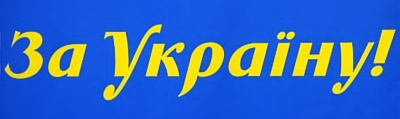 Звітдепутата Сумської міської радиКрамченкова Андрія Борисовича за 2016 рікМежі округу – місто СумиСесійна роботаУ 2016 році був присутній на 21 засіданні Сумської міської ради.Під час здійснення депутатських повноважень протягом 2016 року мною підготовлено 5 депутатських запитів та 13 депутатських звернень. За ініціативою фракції політичної партії «За Україну!» розробив 4 проекти рішень міської ради та підготовив близько 10 пропозицій до проектів рішень міської ради.Під час засідань ради активно відстоював пропозиції громадськості щодо необхідності закупівлі великих автобусів зі 100% низьким рівнем підлоги, впровадження у виконавчих органах ради та комунальних підприємствах допорогових закупівель через електронну систему публічних закупівель ProZorro, збільшення ефективності використання коштів бюджету м. Суми, призначення на посади директорів комунальних підприємств за конкурсом тощо. У 2016 році розробив альтернативний проект рішення про розподіл вільного залишку коштів міського бюджету за 2015 рік, яким, зокрема, передбачалося збільшення фінансування галузі середньої освіти у місті для запобігання збору коштів з батьків учнів, закупівля низькопідлогових автобусів для КП СМР «Електроавтотранс», збільшення видатків на молодь. Крім того, цей проет рішення передбачав збільшення фінансування капітальних ремонтів тих будинків, мешканці яких створюють ОСББ.В рамках взаємодії з активною громадськістю міста, вніс на розгляд міської ради декілька проектів рішень на підтримку петицій, що набрали велику кількість голосів жителів. Зокрема, це проект рішення про звернення до Верховної ради України щодо необхідності безпартійності наступних виборів до місцевих органів влади та проект рішення про скасування результатів конкурсу з обрання логотипу міста Суми.Робота в постійній депутатській комісіїЄ членом постійної комісії з питань планування соціально-економічного розвитку, бюджету, фінансів, розвитку підприємництва, торгівлі та послуг, регуляторної політики Сумської міської ради.За 2016 рік було проведено 36 засідань постійної комісії (взяв  участь у 24), на яких було розглянуто близько 731 питання. На кожному засіданні постійна комісія розглядає звернення фізичних та юридичних осіб. У разі потреби, комісія організовує спільні засідання з іншими постійними комісіями Сумської міської ради. Крім роботи у постійній комісії, активно взаємодіяв із відповідною громадською експертною комісією, що вилилося у декілька депутатських пропозицій, звернень та один проект рішення.Депутатські коштиКошти, передбачені в міському бюджеті на виконання виборчих програм і доручень виборців у 2016 році, були витрачені наступним чином:РізнеВідповідно до рішення міської ради є членом тимчасової контрольної комісії з питань перевірки та дослідження діяльності ТОВ «Сумитеплоенерго» стосовно ефективності використання орендованого майна – цілісного майнового комплексу, а також головою тимчасової контрольної комісії з питань проведення закупівель управлінням капітального будівництва та дорожнього господарства.Розпорядженням міського голови мене включено до складу Координаційної ради з питань громадського (партиципаторного) бюджету м. Суми.А.Б. Крамченков№ п/пСоціальна сфераЦільове призначенняСума коштів, грн.1.Соціальний захистЛікування онкохворої Шевченко С.В.50002.Соціальний захистЛікування та ортезування кінцівок Коротижка Б.О.50003.Соціальний захистНа оздоровлення Нікітенко С.І. – 1000, Свегіної К.М. – 1000, Лісовенко І.В. - 2000 40004.Охорона здоров’яПридбання медобладнання для дитячої лікарні Святої Зинаїди100005.КультураРозробка та виготовлення пам’ятного знаку Лисенко М.Г. для художньої школи200006.ОсвітаПридбання металевих вхідних дверей та ноутбука для ДНЗ №12320007.СпортПридбання спортивного інвентарю для КДЮСШ «Фрунзенець»50008.Соціальний захистЛікування Вербицької А.М.50009.ОсвітаПридбання проектора для ДНЗ №181000010.Соціальний захистРемонт автомобіля для КУ «Берегиня»5000Всього:Всього:Всього:101 000